Komentarz do kryteriów Stypendium Fundacji Banku Zachodniego WBK S.A.Informacje wstępne1. 	Nie należy wykazywać działań prowadzonych w związku z przygotowaną przez studenta pracą dyplomową, bądź zaliczeniową, gdyż jest to element realizowanego programu studiów. 2.      Jedno osiągnięcie może być uwzględnione tylko jeden raz w całym wniosku, powtórzenia nie zostaną punktowane.3.      Jednej działalności nie można rozbijać na kilka kryteriów. Takie działania nie zostaną punktowane.4.      Nie należy uwzględniać inicjatyw i działań, za które student otrzymał wynagrodzenie z tytułu umowy o pracę, umowy zlecenia czy umowy o dzieło. 5.      Pod uwagę brane będą tylko osiągnięcia, które zawierają  się w roku akademickim, za który przyznawane jest Stypendium Fundacji Banku Zachodniego WBK S.A. 6.      W obowiązku studenta składającego wniosek o Stypendium leży wpisanie osiągnięcia do właściwego podpunktu wniosku.1)     Osiągnięcia mijające się tematycznie z punktem wniosku nie będą punktowane.2)     Osiągnięcia, gdzie student nie wpisał żadnego podkryterium nie będą punktowaneZaangażowanie na rzecz społeczności uniwersyteckiejOrganizacja konferencji naukowych Konferencją naukową o zasięgu lokalnym nazywamy konferencję, w której biorą udział przedstawiciele nie więcej niż dwóch ośrodków akademickich.Konferencją naukową o zasięgu ponadlokalnym nazywamy konferencję, w której biorą czynny udział przedstawiciele więcej niż dwóch ośrodków akademickich. Zaświadczenie potwierdzające organizację konferencji naukowej powinno zawierać: imię i nazwisko studenta, rok i kierunek studiów, nazwę i datę konferencji, informacje dotyczące jednostki organizującej (działające w ramach Uniwersytetu Opolskiego np. Koło Naukowe, Rada Studencka, Stowarzyszenie itd.), podpis opiekuna Koła Naukowego, Dziekana Wydziału lub pracownika odpowiedzialnego za organizację konferencji. Ponadto należy dołączyć program konferencji. Za organizację jednej konferencji o zasięgu lokalnym przyznane zostanie 5 punktów. Za organizację jednej konferencji o zasięgu ponadlokalnym przyznane zostanie 10 punktów. Maksymalna pula punktów przyznanych za konferencje naukowe wynosi 20 punktów. Organizacja szkoleń, warsztatów, seminariów, otwartych spotkań naukowych, wykładów otwartychPunkty przyznane będą za organizację wszystkich spotkań mających charakter naukowy. Zaświadczenie potwierdzające organizację spotkania naukowego powinno zawierać: imię i nazwisko studenta, rok i kierunek studiów, nazwę i datę spotkania, informacje dotyczące jednostki organizującej ( działające w ramach Uniwersytetu Opolskiego np. Koło Naukowe, Rada Studencka itd. ), podpis opiekuna Koła Naukowego, Dziekana Wydziału, pracownika odpowiedzialnego za organizację projektu lub Przewodniczącego Samorządu Studenckiego Uniwersytetu Opolskiego) . Ponadto należy wskazać cel spotkania.Organizowane warsztaty, spotkania itd. Muszą mieć związek z profilem działalności organizacji, która je organizuje. 3. Inne projekty zrealizowane na rzecz środowiska akademickiego związane z promowaniem działalności naukowejPunkty przyznane zostaną na projekty, które zostały zrealizowane na rzecz środowiska akademickiego związane z działalnością naukową. Nie będzie punktowana organizacja konferencji naukowych oraz spotkań wymienionych w punkcie 2.  kryteriów Stypendium Fundacji Banku Zachodniego WBK S.A. Przez organizatora rozumie się studenta lub grupę studentów, która brała aktywny udział 
w przygotowaniu projektu tj. stworzenie koncepcji wydarzenia, jego przygotowanie pod względem formalnym oraz merytorycznym itd. Przez wolontariat ( aktywny udział, aktywna pomoc itd.) przy organizacji projektu rozumie się wykonywanie czynności zleconych przez organizatorów. Czynności te są jedynie czynnościami technicznymi, które nie są związane z organizacją merytoryczną oraz formalną przedsięwzięcia. Zaświadczenie potwierdzające organizację powinno zawierać: imię i nazwisko studenta, rok i kierunek studiów, nazwę i datę wydarzenia,  informacje dotyczące jednostki organizującej (Koło Naukowe, Rada Studencka, Stowarzyszenie itd. ), podpis opiekuna Koła Naukowego, Dziekana Wydziału lub pracownika odpowiedzialnego za organizację projektu4. Projekty zrealizowane na rzecz środowiska akademickiego związane z promowaniem działalności artystycznejPrzez organizatora rozumie się studenta lub grupę studentów, która brała aktywny udział w przygotowaniu projektu tj. stworzenie koncepcji wydarzenia, jego przygotowanie pod względem formalnym oraz merytorycznym itd. Przez wolontariat (aktywy udział, aktywna pomoc itd.) przy organizacji projektu rozumie się wykonywanie czynności zleconych przez organizatorów. Czynności te są jedynie czynnościami technicznymi, które nie są związane z organizacją merytoryczną oraz formalną przedsięwzięcia. Za projekty zrealizowane na rzecz środowiska akademickiego związane z promowaniem działalności artystycznej uważa się m.in. organizację koncertów, spektakli. Zaświadczenie potwierdzające organizację powinno zawierać: imię i nazwisko studenta, rok i kierunek studiów, nazwę i datę wydarzenia,  informacje dotyczące jednostki organizującej (działające w ramach Uniwersytetu Opolskiego np. Koło Naukowe, Rada Studencka, Stowarzyszenie itd. ), podpis opiekuna Koła Naukowego, Dziekana Wydziału lub pracownika odpowiedzialnego za organizację projektu5. Projekty zrealizowane na rzecz środowiska akademickiego związane z promowaniem działalności sportowejPrzez organizatora rozumie się studenta lub grupę studentów, która brała aktywny udział w przygotowaniu projektu tj. stworzenie koncepcji wydarzenia, jego przygotowanie pod względem formalnym oraz merytorycznym itd. Przez wolontariat (aktywny udział, aktywna pomoc itd.) przy organizacji projektu rozumie się wykonywanie czynności zleconych przez organizatorów. Czynności te są jedynie czynnościami technicznymi, które nie są związane z organizacją merytoryczną oraz formalną przedsięwzięcia. Za projekty zrealizowane na rzecz środowiska akademickiego związane z promowaniem działalności sportowej uważa się m.in. organizację zawodów sportowych.  Zaświadczenie potwierdzające organizację powinno zawierać: imię i nazwisko studenta, rok i kierunek studiów, nazwę i datę wydarzenia,  informacje dotyczące jednostki organizującej (działające w ramach Uniwersytetu Opolskiego Koło Naukowe, Rada Studencka, Stowarzyszenie, Akademicki Związek Sportowy  itd. ), podpis opiekuna Koła Naukowego, Dziekana Wydziału lub pracownika odpowiedzialnego za organizację projektuZaangażowanie we współpracę z instytucjami zewnętrznymi lub na rzecz regionu6. Realizacja projektów na rzecz regionu oraz społeczności akademickiej we współpracy z instytucjami zewnętrznymi.Przez organizatora rozumie się studenta lub grupę studentów, która brała aktywny udział 
w przygotowaniu projektu tj. stworzenie koncepcji wydarzenia, jego przygotowanie pod względem formalnym oraz merytorycznym itd. Przez wolontariat (aktywny udział, aktywna pomoc itd.) przy organizacji projektu rozumie się wykonywanie czynności zleconych przez organizatorów. Czynności te są jedynie czynnościami technicznymi, które nie są związane z organizacją merytoryczną oraz formalną przedsięwzięcia. Zaświadczenie potwierdzające współpracę powinno zawierać: imię i nazwisko studenta, rok i kierunek studiów,  informacje dotyczące jednostki organizującej (Koło Naukowe, Rada Studencka itd. ), podpis opiekuna Koła Naukowego, Dziekana Wydziału lub pracownika odpowiedzialnego za organizację projektu. Ponadto poświadczenie współpracy powinno zawierać informacje dotyczące jednostki, z którą nawiązano współpracę oraz opis realizowanego wspólnie przedsięwzięcia . Reprezentowanie i promowanie Uczelni na zewnątrzAby uzyskać punkty za powyższe osiągnięcie należy przedstawić zaświadczenie potwierdzające reprezentację i promocję Uczelni. Nie będą punktowane osiągnięcia będące wynikiem indywidualnych zainteresowań studenta, nie związane z Uczelnią. Zaświadczenie poza imieniem i nazwiskiem studenta musi także wskazywać rodzaj konkursu/rozgrywek sportowych oraz podpis osoby upoważnionej do potwierdzenia osiągnięcia. Pozytywna opinia Dziekana wydziału potwierdzająca zaangażowanie studenta w pracę na rzecz społeczności akademickiejStudent może dołączyć opinię Dziekana potwierdzającą jego zaangażowanie w pracę na rzecz społeczności akademickiej. Opinia powinna zawierać imię i nazwisko studenta, rok i kierunek studiów, a także powinny zostać wskazane projekty realizowane przez studenta, na podstawie których Dziekan wydziału wydaje pozytywną opinię. Kryteria Stypendium Fundacji Banku Zachodniego WBK S.A.Kryteria Stypendium Fundacji Banku Zachodniego WBK S.A.Kryteria Stypendium Fundacji Banku Zachodniego WBK S.A.I. Zaangażowanie na rzecz społeczności uniwersyteckiej Max. 130 pkt. Inicjatywy związane z działalnością naukową 1.Organizacja konferencji naukowych Max. 20 pkt1.1 Organizacja konferencji naukowej o zasięgu lokalnym 5 pkt.1.2Organizacja konferencji naukowe o zasięgu ponadlokalnym 10 pkt.2. Organizacja szkoleń, warsztatów, seminariów, otwartych spotkań naukowych, wykładów otwartych Max. 20 pkt/ za jedną inicjatywę można uzyskać 5 pkt. 3. Inne projekty zrealizowane na rzecz środowiska akademickiego związane z promowaniem działalności naukowej Max. 30 pkt. 3.1Organizator10 pkt.3.2Wolontariat5 pkt. Inicjatywy związane z działalnością artystyczną 4.Projekty zrealizowane na rzecz środowiska akademickiego związane z promowaniem działalności artystycznej Max. 30 pkt. 4.1Organizator 10 pkt. 4.2Wolontariat5 pkt. Inicjatywy związane z działalnością sportową Max. 30 pkt.5.Projekty zrealizowane na rzecz środowiska akademickiego związane z promowaniem działalności sportowejMax. 30 pkt. 5.1Organizator 10 pkt. 5.2Wolontariat5 pkt. II. Zaangażowanie we współpracę z instytucjami zewnętrznymi lub na rzecz regionu Max. 30 pkt. 6.Realizacja projektów na rzecz regionu oraz społeczności akademickiej we współpracy z instytucjami zewnętrznymi. Max. 30 pkt.6.1Organizacja10 pkt6.2Wolontariat 5 pkt. III.Reprezentowanie i promowanie Uczelni na zewnątrzMax. 20 pkt3.1Reprezentowanie Uczelni w konkursach o szczeblu co najmniej wojewódzkim10 pkt.3.2Reprezentowanie Uczelni w rozgrywkach sportowych na szczeblu co najmniej centralnym10 pkt.IV. Pozytywna opinia Dziekana wydziału potwierdzająca zaangażowanie studenta w pracę na rzecz społeczności akademickiej 10 pkt. VŚredniej ocen – min. 4,0010 pkt.1.Organizacja konferencji naukowych Max. 20 pkt1.1 Organizacja konferencji naukowej o zasięgu lokalnym 5 pkt.1.2Organizacja konferencji naukowe o zasięgu ponadlokalnym 10 pkt.2. Organizacja szkoleń, warsztatów, seminariów, otwartych spotkań naukowych, wykładów otwartych Max. 20 pkt/ za jedną inicjatywę można uzyskać 5 pkt. 3. Inne projekty zrealizowane na rzecz środowiska akademickiego związane z działalnością naukowąMax. 30 pkt. 3.1Organizator10 pkt.3.2Wolontariat5 pkt. 4.Projekty zrealizowane na rzecz środowiska akademickiego związane z promowaniem działalności artystycznej Max. 30 pkt. 4.1Organizator 10 pkt. 4.2Wolontariat5 pkt. 5.Projekty zrealizowane na rzecz środowiska akademickiego związane z promowaniem działalności sportowejMax. 30 pkt. 5.1Organizator 10 pkt. 5.2Wolontariat5 pkt. 6.Realizacja projektów na rzecz regionu oraz społeczności akademickiej we współpracy z instytucjami zewnętrznymi. Max. 30 pkt.6.1Organizacja10 pkt6.2Wolontariat 5 pkt. III.Reprezentowanie i promowanie Uczelni na zewnątrzMax. 20 pkt3.1Reprezentowanie Uczelni w konkursach o szczeblu co najmniej wojewódzkim10 pkt.3.2Reprezentowanie Uczelni w rozgrywkach sportowych na szczeblu co najmniej centralnym10 pkt.III. Pozytywna opinia Dziekana wydziału potwierdzająca zaangażowanie studenta w pracę na rzecz społeczności akademickiej 10 pkt. 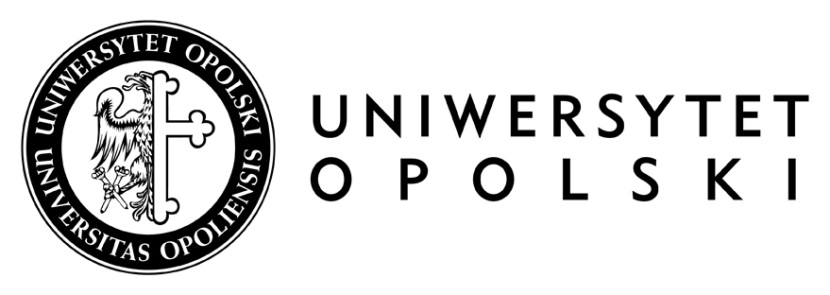 Wzór zaświadczenia dot. zaangażowania na rzecz społeczności uniwersyteckiej 	DANE STUDENTA		DANE STUDENTA		DANE STUDENTA	Imię i nazwisko:  …………………………………………………………………………………………………………Wydział: …………………………………………………………………………………………………………Wydział: …………………………………………………………………………………………………………Nr albumu:  ……………………………………………………Kierunek, tryb, rok studiów:…………………………………………………………………………………………………………Kierunek, tryb, rok studiów:…………………………………………………………………………………………………………INFORMACJE O OSIĄGNIĘCIU NAUKOWYMINFORMACJE O OSIĄGNIĘCIU NAUKOWYMINFORMACJE O OSIĄGNIĘCIU NAUKOWYMMiejsce wykonania projektu:  ……………………………………………………wydział/ instytut itd. ……………………………………………………Nazwa projektu …………………………………………………………...(tytuł warsztatu, konferencji, koncertu itd.)…………………………………………………………...Nazwa projektu …………………………………………………………...(tytuł warsztatu, konferencji, koncertu itd.)…………………………………………………………...Miejsce wykonania projektu:  ……………………………………………………wydział/ instytut itd. ……………………………………………………Cel projektu:…………………………………………………………...…………………………………………………………...Cel projektu:…………………………………………………………...…………………………………………………………...Data projektu: ……………………………………………………dataCel projektu:…………………………………………………………...…………………………………………………………...Cel projektu:…………………………………………………………...…………………………………………………………...Efekt projektu: …………………………………………………………………………………………………………Cel projektu:…………………………………………………………...…………………………………………………………...Cel projektu:…………………………………………………………...…………………………………………………………...Efekt projektu: …………………………………………………………………………………………………………Sposób uczestnictwa w projekcie:☐organizator  ☐wolontariatProszę postawić znak X w odpowiednim miejscu.Zasięg konferencji naukowej*:☐lokalny  ☐ponadlokalny Proszę postawić znak X w odpowiednim miejscu.*dot. jedynie kryterium nr 1.Sposób uczestnictwa w projekcie:☐organizator  ☐wolontariatProszę postawić znak X w odpowiednim miejscu.Zasięg konferencji naukowej*:☐lokalny  ☐ponadlokalny Proszę postawić znak X w odpowiednim miejscu.*dot. jedynie kryterium nr 1.POTWIERDZENIE OSIĄGNIĘĆPOTWIERDZENIE OSIĄGNIĘĆPOTWIERDZENIE OSIĄGNIĘĆPieczęć podstawowej jednostki organizacyjnej/administracyjnej:……………………………………………………wydział/instytut/samodzielna katedra itp.Podpis pracownika naukowego nadzorującego projekt …………………………………………………………...imię i nazwisko pracownika……………………………………………………podpis pracownikaPodpis pracownika naukowego nadzorującego projekt …………………………………………………………...imię i nazwisko pracownika……………………………………………………podpis pracownikaWzór zaświadczenia dot. zaangażowania we współpracę z instytucjami zewnętrznymi lub na rzecz regionu	DANE STUDENTA		DANE STUDENTA		DANE STUDENTA	Imię i nazwisko:  …………………………………………………………………………………………………………Wydział: …………………………………………………………………………………………………………Wydział: …………………………………………………………………………………………………………Nr albumu:  ……………………………………………………Kierunek, tryb, rok studiów:…………………………………………………………………………………………………………Kierunek, tryb, rok studiów:…………………………………………………………………………………………………………INFORMACJE O OSIĄGNIĘCIU NAUKOWYMINFORMACJE O OSIĄGNIĘCIU NAUKOWYMINFORMACJE O OSIĄGNIĘCIU NAUKOWYMMiejsce wykonania projektu:  ……………………………………………………wydział/ instytut itd. ……………………………………………………Nazwa projektu ………………………………………………………….………………………………………………………….Nazwa projektu ………………………………………………………….………………………………………………………….Miejsce wykonania projektu:  ……………………………………………………wydział/ instytut itd. ……………………………………………………Cel i efekt projektu:…………………………………………………………...…………………………………………………………...Cel i efekt projektu:…………………………………………………………...…………………………………………………………...Data projektu: ……………………………………………………dataCel i efekt projektu:…………………………………………………………...…………………………………………………………...Cel i efekt projektu:…………………………………………………………...…………………………………………………………...Nazwa jednostki, z którą nawiązano współpracę …………………………………………………………………………………………………………Cel i efekt projektu:…………………………………………………………...…………………………………………………………...Cel i efekt projektu:…………………………………………………………...…………………………………………………………...Nazwa jednostki, z którą nawiązano współpracę …………………………………………………………………………………………………………Sposób uczestnictwa w projekcie:☐organizator  ☐wolontariatProszę postawić znak X w odpowiednim miejscu..Sposób uczestnictwa w projekcie:☐organizator  ☐wolontariatProszę postawić znak X w odpowiednim miejscu..POTWIERDZENIE OSIĄGNIĘĆPOTWIERDZENIE OSIĄGNIĘĆPOTWIERDZENIE OSIĄGNIĘĆPieczęć podstawowej jednostki organizacyjnej/administracyjnej:……………………………………………………wydział/instytut/samodzielna katedra itp.Podpis pracownika naukowego nadzorującego projekt …………………………………………………………...imię i nazwisko pracownika……………………………………………………podpis pracownikaPodpis pracownika naukowego nadzorującego projekt …………………………………………………………...imię i nazwisko pracownika……………………………………………………podpis pracownikaKryteria Stypendium Fundacji Banku Zachodniego WBK S.A.Kryteria Stypendium Fundacji Banku Zachodniego WBK S.A.Kryteria Stypendium Fundacji Banku Zachodniego WBK S.A.Podkryterium Nazwa projektu  Numer załącznika Ilość punktów* *Wypełnia komisja 